MINISTERUL SĂNĂTĂŢIIDIRECŢIA DE SĂNĂTATE PUBLICĂ DÂMBOVIŢA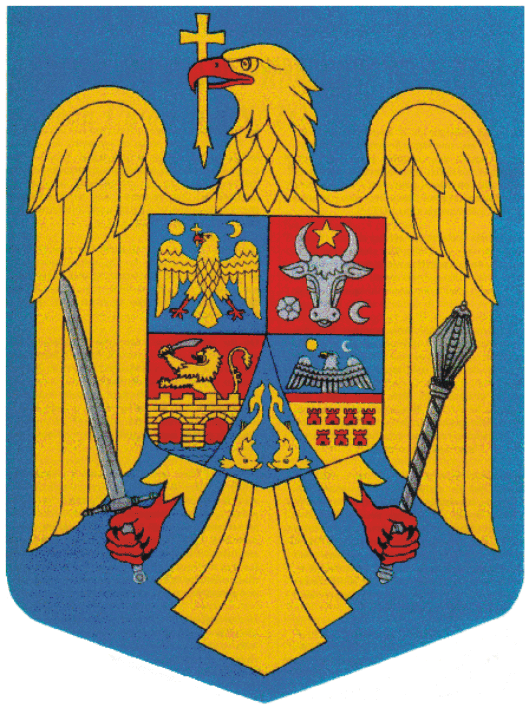    Str. T.Vladimirescu nr.15-19, cod 130095, Târgovişte, jud. Dâmboviţa, Tel. 0245-613604, fax 0245-611067, CUI 4207123e- mail dspdambovita@dspdambovita.ro,Cod operator date cu caracter personal nr.12777                                                   Nr.___________________________A N U N Ț          Direcţia de Sănătate Publică Dâmboviţa scoate la concurs în conformitate cu prevederile Ordinului nr. 166/2023 pentru aprobarea metodologiilor privind organizarea şi desfăşurarea concursurilor de ocupare a posturilor vacante şi temporar vacante de medic, medic stomatolog, farmacist, biolog, biochimist şi chimist din unităţile sanitare publice sau din direcţiile de sănătate publică, precum şi a funcţiilor de şef de secţie, şef de laborator şi şef de compartiment din unităţile sanitare fără paturi sau din direcţiile de sănătate publică, respectiv a funcţiei de farmacist-şef în unităţile sanitare publice cu paturi, precum și ale Ordonanţei de Urgenţă nr. 115/2023 privind unele măsuri fiscal-bugetare în domeniul cheltuielilor publice, pentru consolidare fiscală, combaterea evaziunii fiscale, pentru modificarea şi completarea unor acte normative, precum şi pentru prorogarea unor termene, art. VII, alin. (1) și alin. (2), lit.(a), un post contractual de execuție vacant cu normă întreagă (7 h/zi) de medic primar confirmat în specialitatea igienă în cadrul compartimentului de de Evaluarea factorilor de risc din mediu – Igiena alimentului, pe perioadă nedeterminată.          Dosarul de înscriere la concurs va cuprinde următoarele acte:a) formularul de înscriere la concurs, conform modelului prevăzut în anexa nr. 2 la Hotărârea Guvernului nr. 1.336/2022 pentru aprobarea Regulamentului-cadru privind organizarea şi dezvoltarea carierei personalului contractual din sectorul bugetar plătit din fonduri publice (HG nr. 1.336/2022);b) copia de pe diploma de licenţă şi certificatul de primar pentru medici, medici stomatologi, farmacişti şi, respectiv, adeverinţă de confirmare în gradul profesional pentru biologi, biochimişti sau chimişti,după caz;c) copie a certificatului de membru al organizaţiei profesionale cu viza pe anul în curs;d) dovada/înscrisul din care să rezulte că nu i-a fost aplicată una dintre sancţiunile prevăzute la art. 455 alin. (1) lit. e) sau f), la art. 541 alin. (1) lit. d) sau e), respectiv la art. 628 alin. (1) lit. d) sau e) din Legea nr. 95/2006 privind reforma în domeniul sănătăţii, republicată, cu modificările şi completările ulterioare, ori cele de la art. 39 alin. (1) lit. c) sau d) din Legea nr. 460/2003 privind exercitarea profesiunilor de biochimist, biolog şi chimist, înfiinţarea, organizarea şi funcţionarea Ordinului Biochimiştilor, Biologilor şi Chimiştilor în sistemul sanitar din România;e) acte doveditoare pentru calcularea punctajului prevăzut în anexa nr. 3 la ordin;f) certificat de cazier judiciar sau, după caz, extrasul de pe cazierul judiciar;g) certificatul de integritate comportamentală din care să reiasă că nu s-au comis infracţiuni prevăzute la art. 1 alin. (2) din Legea nr. 118/2019 privind Registrul naţional automatizat cu privire la persoanele care au comis infracţiuni sexuale, de exploatare a unor persoane sau asupra minorilor, precum şi pentru completarea Legii nr. 76/2008 privind organizarea şi funcţionarea Sistemului Naţional de Date Genetice Judiciare, cu modificările ulterioare, pentru candidaţii înscrişi pentru posturile din cadrul sistemului de învăţământ, sănătate sau protecţie socială, precum şi orice entitate publică sau privată a cărei activitate presupune contactul direct cu copii, persoane în vârstă, persoane cu dizabilităţi sau alte categorii de persoane vulnerabile ori care presupune examinarea fizică sau evaluarea psihologică a unei persoane;h) adeverinţă medicală care să ateste starea de sănătate corespunzătoare, eliberată de către medicul de familie al candidatului sau de către unităţile sanitare abilitate cu cel mult 6 luni anterior derulării concursului;i) copia actului de identitate sau orice alt document care atestă identitatea, potrivit legii, aflate în termen de valabilitate;j) copia certificatului de căsătorie sau a altui document prin care s-a realizat schimbarea de nume, după caz;k) curriculum vitae, model comun European.           Documentele prevăzute la lit. d) şi f) sunt valabile 3 luni şi se depun la dosar în termen de valabilitate.           Adeverinţa care atestă starea de sănătate conţine, în clar, numărul, data, numele emitentului şi calitatea acestuia, în formatul standard stabilit prin ordin al ministrului sănătăţii. Pentru candidaţii cu dizabilităţi, în situaţia solicitării de adaptare rezonabilă, adeverinţa care atestă starea de sănătate trebuie însoţită de copia certificatului de încadrare într-un grad de handicap, emis în condiţiile legii.            Documentul prevăzut la lit. f) poate fi înlocuit cu o declaraţie pe propria răspundere privind antecedentele penale. În acest caz, candidatul declarat admis la selecţia dosarelor şi care nu a solicitat expres la înscrierea la concurs preluarea informaţiilor privind antecedentele penale direct de la autoritatea sau instituţia publică competentă cu eliberarea certificatelor de cazier judiciar are obligaţia de a completa dosarul de concurs cu originalul documentului prevăzut la lit. f), anterior datei de susţinere a probei scrise.              În vederea participării la concurs, candidaţii depun dosarul de concurs la compartimentul RUNOS sau îl transmit prin Poşta Română, serviciul de curierat rapid, respectiv poşta electronică la adresa de e-mail: runos@dspdambovita.ro, în termen de 10 zile lucrătoare de la data afişării anunţului.              În situaţia în care candidaţii depun dosarul de concurs la compartimentul RUNOS, copiile documentelor prevăzute lit. b), c), i) şi j), precum şi copia certificatului de încadrare într-un grad de handicap se prezintă însoţite de documentele originale, care se certifică cu menţiunea "conform cu originalul" de către secretarul comisiei de concurs.            Dacă dosarele sunt transmise prin Poşta Română, poşta electronică sau prin serviciul de curierat rapid, candidaţii au obligaţia de a se prezenta la secretarul comisiei de concurs cu documentele prevăzute la lit. b), c), i) şi j), precum şi copia certificatului de încadrare într-un grad de handicap, în original, pentru certificarea acestora, pe tot parcursul desfăşurării concursului, dar nu mai târziu de data şi ora organizării probei scrise, sub sancţiunea neemiterii actului administrativ de angajare.            Transmiterea documentelor prin poşta electronică se realizează în format .pdf cu volum maxim de  1 MB, documentele fiind acceptate doar în formă lizibilă.             Nerespectarea prevederilor cu privire la transmiterea documentelor în intervalul sus-menționat sau în formatul  electronic corespunzător precizărilor de mai sus conduce la respingerea candidatului.            Prin raportare la nevoile individuale, candidatul cu dizabilităţi poate înainta comisiei de concurs, în termen de 10 zile lucrătoare de la data afişării anunţului pentru ocuparea postului vacant, propunerea sa privind instrumentele necesare pentru asigurarea accesibilităţii probelor de concurs.Condiții de participare la concurs:Condiții generalea) are cetăţenia română sau cetăţenia unui alt stat membru al Uniunii Europene, a unui stat parte la Acordul privind Spaţiul Economic European (SEE) sau cetăţenia Confederaţiei Elveţiene;b) cunoaşte limba română, scris şi vorbit;c) are capacitate de muncă în conformitate cu prevederile Legii nr. 53/2003 - Codul muncii, republicată, cu modificările şi completările ulterioare;d) are o stare de sănătate corespunzătoare postului pentru care candidează, atestată pe baza adeverinţei medicale eliberate de medicul de familie sau de unităţile sanitare abilitate;e) îndeplineşte condiţiile de studii, de vechime în specialitate şi, după caz, alte condiţii specifice potrivit cerinţelor postului scos la concurs, inclusiv condiţiile de exercitare a profesiei;f) nu a fost condamnată definitiv pentru săvârşirea unei infracţiuni contra securităţii naţionale, contra autorităţii, contra umanităţii, infracţiuni de corupţie sau de serviciu, infracţiuni de fals ori contra înfăptuirii justiţiei, infracţiuni săvârşite cu intenţie care ar face o persoană candidată la post incompatibilă cu exercitarea funcţiei contractuale pentru care candidează, cu excepţia situaţiei în care a intervenit reabilitarea;g) nu execută o pedeapsă complementară prin care i-a fost interzisă exercitarea dreptului de a ocupa funcţia, de a exercita profesia sau meseria ori de a desfăşura activitatea de care s-a folosit pentru săvârşirea infracţiunii sau faţă de aceasta nu s-a luat măsura de siguranţă a interzicerii ocupării unei funcţii sau a exercitării unei profesii;h) nu a comis infracţiunile prevăzute la art. 1 alin. (2) din Legea nr. 118/2019 privind Registrul naţional automatizat cu privire la persoanele care au comis infracţiuni sexuale, de exploatare a unor persoane sau asupra minorilor, precum şi pentru completarea Legii nr. 76/2008 privind organizarea şi funcţionarea Sistemului Naţional de Date Genetice Judiciare, cu modificările ulterioare, pentru domeniile prevăzute la art. 35 alin. (1) lit. h) din Hotărârea Guvernului nr. 1336/2022 pentru aprobarea Regulamentului-cadru privind organizarea şi dezvoltarea carierei personalului contractual din sectorul bugetar plătit din fonduri publice.Condiţiile specifice- Studii universitare de licență absolvite cu diplomă de licență în medicină- Certificatul de medic primar în specialitatea igienă- Vechime în specialitate: 5 ani vechime ca medic specialistCondițiile de desfășurare a concursului:            Înscrierile la concurs se fac în termen de 10 zile lucrătoare de la data afişării anunţului, respectiv până la data de 17.07.2024, iar concursul se organizează conform calendarului de desfășurare și va consta în următoarele etape:a)selecţia dosarelor pentru înscriere (proba A) şi pentru stabilirea punctajului rezultat din analiza şi evaluarea activităţii profesionale şi ştiinţifice pentru proba suplimentară de departajare (proba D), prevăzută în anexa nr. 3 la ordin;b)proba scrisă (proba B)c)proba practică, în funcţie de specificul postului publicat la concurs (proba C).Concursul se va desfăşura conform calendarului următor:TEMATICA/BIBLIOGRAFIATEMATICA Pentru examenul de medic primar Specialitatea IGIENĂI. PROBA TEORETICĂ II – III. DOUĂ PROBE PRACTICEI. PROBA TEORETICĂ 1. Rolul factorilor de mediu în etiologia îmbolnavirilor umane. Mediul în concepţia Organizaţiei Mondiale a Sănătăţii. 2. Aspecte etiopatogenetice şi epidemiologice caracteristice patologiei infecţioase şi parazitare, patologiei respiratorii, patologiei cardio-vasculare, patologiei sistemului nervos şi tulburărilor de comportament, patologiei endocrine, patologiei alergice, tulburări ale reproducerii şi dezvoltării umane, patologiei cutanate, patologiei digestive, hepatice şi de nutriţie, patologiei renale, patologiei sistemului hematopoietic (fenomene patologice determinate de expunerea la factorii de risc din mediu). 3. Poluarea aerului: surse, natura agenţilor poluanţi, riscuri pentru sănătate. 4. Rolul etiologic în patologia umană al poluanţilor cancerigeni din mediul de viaţă şi de muncă. Aspecte epidemiologice. 5. Măsurile de prevenire şi combatere a influenţei poluării aerului asupra sănătăţii (evaluarea şi comunicarea riscului, managementul riscului). 6. Nevoile de apă ale individului şi colectivităţilor, modul de acoperire şi caracterizarea sanitară a principalelor surse de apă. Criterii de calitate a apei. 7. Poluarea apei: surse de poluare, categorii de poluanţi şi riscuri pentru sănătate. 8. Tratarea apei în vederea potabilizării. Criterii sanitare de apreciere a eficienţei staţiei de tratare. 9. Apele recreaţionale: riscuri pentru sănătate, criterii de calitate. 10. Poluarea chimică şi biologică a solului, riscuri pentru sănătate, măsuri de prevenire şi combatere. 11. Deşeuri menajere şi periculoase, riscuri pentru sănătate, metode de prevenire şi combatere a efectelor negative asupra mediului şi sănătăţii. 12. Radiaţii neionizante. Efecte sanogene şi patogene. 13. Radiaţiile ionizante; clasificare, mecanisme de acţiune asupra organismului. 14. Iradierea naturală şi antropică: surse, efecte, metode de prevenire şi combatere. 15. Condiţii de bază ale igienei habitatului uman în relaţie cu sănătatea. 16. Probleme transfrontaliere de igiena mediului: reducerea ozonului atmosferic, schimbările de climă, ploi acide, transportul transfrontieră al deşeurilor periculoase.17. Catastrofe naturale (inundaţii, alunecări de teren, cutremure) şi accidente industriale şi nucleare. 18. Ambianţa termică şi riscurile asupra sănătăţii generate de condiţii neadecvate. Metode de prevenire şi combatere a suprasolicitărilor termice. 19. Legislaţia sanitară şi de mediu. Legea protecţiei mediului 137/1995, Legea privind asistenţa de sănătate publică 100/1998. Inspecţia sanitară de stat; avizarea sanitară şi autorizarea sanitară. Ordine de ministru cu caracter tehnic care reglementează aspecte de sănătate publică. 20. Anchete epidemiologice în bolile transmisibile: clasificare, caracteristici. 21. Combaterea vectorilor şi regimul pesticidelor. 22. Metode de măsurare şi analiză a morbidităţii: măsurarea frecvenţei bolilor (incidenţa, riscul, rata de atac, prevalenţa). 23. Anchete epidemiologice aplicate în evaluarea relatiei factor de mediu-stare de sănătate (anchete observaţionale-descriptive, caz-control, cohortă; anchete operaţionale şi de intervenţie). - 2 – 24. Poluarea chimică a alimentelor: surse şi modalităţi de poluare, natura agenţilor poluanţi, efecte asupra alimentelor şi consumatorilor, măsuri de profilaxie şi combatere. 25. Aditivii alimentari: clasificare, efecte asupra sănătăţii consumatorilor. 26. Contaminarea alimentelor: surse, clasificare şi efecte asupra organismului. 27. Consumul neadecvat al produselor alimentare, efecte asupra sănătăţii. 28. Toxiinfecţiile alimentare şi epidemiile hidrice. 29. Conservarea alimentelor. 30. Principalele probleme de sănătate într-o colectivitate de copii în relaţie cu condiţiile igienicosanitare. 31. Factorii care influenţează dezvoltarea umană. Legile creşterii şi dezvoltării. 32. Dezvoltarea fizică şi neuropsihică la copil şi adolescent. Periodizarea etapelor de dezvoltare. 33. Creşterea şi dezvoltarea pubertară. Pubertatea şi anomaliile pubertare. Aspecte ale patologiei specifice adolescentului. 34. Problematica instruirii şi educării copilului cu handicapuri şi ale copilului cu posibilităţi superioare. 35. Principii de organizare a regimului zilnic al copiilor de 0-3 ani, al copiilor preşcolari, şcolari şi al adolescenţilor. II. PRIMA PROBĂ PRACTICĂ 1. Interpretarea buletinelor de analiză pentru: - aerul atmosferic; - apă; - sol; - biomarkeri de expunere; - biomarkeri de susceptibilitate - biomarkeri de efect asupra organismului; - poluarea sonoră; - audiometrie; - ambianţa termică; - iluminatul natural şi artificial; - radioactivitatea naturală şi naturală modificată tehnologic; - radiaţii ultraviolete; - vicierea aerului; - calitatea nutritivă a alimentelor din diferite grupe; - contaminarea chimică a alimentelor; - contaminarea microbiologică a alimentelor. 2. Tehnica recoltării probelor pentru teste de salubritate în unităţi cu profil alimentar. 3. Aprecierea stării de sănătate în colectivităţile de copii şi tineret. 4. Aprecierea condiţiilor igienico-sanitare în colectivităţile de copii şi tineret. 5. Aprecierea capacităţii de lucru a copiilor şi tinerilor: probe de substituţie, probe de atenţie, probe de reacţie senzorio-motorie, teste de inteligenţă, teste de personalitate. III. A DOUA PROBĂ PRACTICĂ 1. Elaboraţi un plan de comunicare a unui risc din mediu pentru o comunitate dată. 2. Evaluaţi riscul pentru sănătate generat de mediu, pentru o situatie dată. 3. Alcătuiţi raţia alimentară adecvată pentru diferite grupe de populaţie: copii, adolescenţi, adulţi aflaţi în condiţii diferite de muncă şi mediu. 4. Propuneţi un plan de intervenţie operativă în cazul unei calamităţi sau catastrofe, pe aspectele de sănătate publică. 5. Elaboraţi un chestionar de opinie. - 3 – 6. Elaboraţi un set minim de indicatori de mediu şi de sănătate pentru o comunitate cu poluare industrială dată. 7. Elaboraţi un chestionar de cunostinţe, atitudini şi practici (KAP), pentru o problemă de sănătate. 8. Elaboraţi un progam de instruire a personalului dintr-o unitate medicală în probleme de igienă a unităţii medicale, pentru prevenirea şi combaterea infecţiilor nosocomiale. 9. Elaboraţi un plan de supraveghere a aprovizionării cu apă potabilă, într-o colectivitate dată. 10. Elaboraţi “fişa postului” pentru personalul medical, din specialitatea Igienă, din direcţiile de sănătate publică. 11. Elaboraţi un plan de control al condiţiilor de igienă dintr-o unitate de industrie alimentară; stabiliţi punctele critice de control al riscului. 12. Elaboraţi o strategie de supraveghere a stării de sănătate a copiilor şi tinerilor, dintr-o colectivitate dată. 13. Elaboraţi un program de sănătate vizând condiţiile de mediu, regimul de activitate şi odihnă pentru copii din centrele de plasament (case de copii), pentru prevenirea sindromului “copilului instituţionalizat”. 14. Elaboraţi un program de urmărire a recuperării bolnavilor cronici sau cu infirmităţi din colectivităţile de copii, pentru o bună integrare socio-profesională ulterioară. 15. Elaboraţi un program de sănătate vizând optimizarea activităţii cabinetelor şcolare din colectivităţile de copii şi tineri. BIBLIOGRAFIE CONCURSProf. dr. S. Mănescu, Conf. dr. S Dumitrache, Dr. M. Cucu, Dr. E. Fuioaga – Igiena mediului, Ed. Medicală București 1981Prof. dr. M. Tarcea – Curs Igienă, UMF TG MureșProf. dr. S. Mănescu, Prof. dr. Gh. Tănăsescu – Tratat de igienă vol.3Prof. dr. H. Straus, Tratat de igienă, Ed. Didactică și pedagogică București 1980Prof. dr. S. Mănescu, Tratat de igienă, Ed. Medicală vol 1, an 1984Prof. dr. S. Mănescu – Igienă, Ed. Medicală, an 1991,1996Prof. dr. S. Mănescu, Tratat de igienă, Ed. Medicală vol II, an 1985Prof. dr. Carmen Ionuț – Compendiu de igienă, Ed. Medicală Universitară Cluj-Napoca 2004Ordinul nr. 119 din 4 februarie 2014 pentru aprobarea Normelor de igienă şi sănătate publică privind mediul de viaţă al populaţiei (forma actualizată)Ordinul nr. 1456 din 25 august 2020 pentru aprobarea Normelor de igienă din unităţile pentru ocrotirea, educarea, instruirea, odihna şi recreerea copiilor şi tinerilor (forma actualizată)Ordinul nr. 976 din 16 decembrie 1998 pentru aprobarea Normelor de igienă privind producţia, prelucrarea, depozitarea, păstrarea, transportul şi desfacerea alimentelor (forma actualizată)Ordonanţa nr. 7 din 18 ianuarie 2023 privind calitatea apei destinate consumului uman (forma actualizată)              Relaţii suplimentare se pot obţine la telefon nr.0371179121 - compartiment RUNOS și pe pagina de internet www.dspdambovita.ro                                                     DIRECTOR EXECUTIV                                                                                                  DR. SORIN STOICA                                       Data limită până la care se pot depune dosarele de concurs17.07.2024 Data selecției dosarelor de concurs18.07.2024Data afișării rezultatului selecției dosarelor de concurs18.07.2024 Data limită de depunere a contestațiilor privind rezultatul selecției dosarelor de concurs19.07.2024 Data afișării rezultatului contestațiilor privind selecția dosarelor de concurs22.07.2024 Data probei scrise08.08.2024 orele 10.00Data afișării rezultatului probei scrise09.08.2024 Data limită de depunere a contestațiilor privind rezultatul probei scrise12.08.2024 Data afișării rezultatului contestațiilor privind proba scrisă12.08.2024 Data probei practice13.08.2024 Data afișării rezultatului probei practice13.08.2024 Data limită de depunere a contestațiilor privind rezultatul probei practice14.08.2024 Data afișării rezultatului contestațiilor privind probei practice19.08.2024 Data afișării rezultatului final al concursului19.08.2024